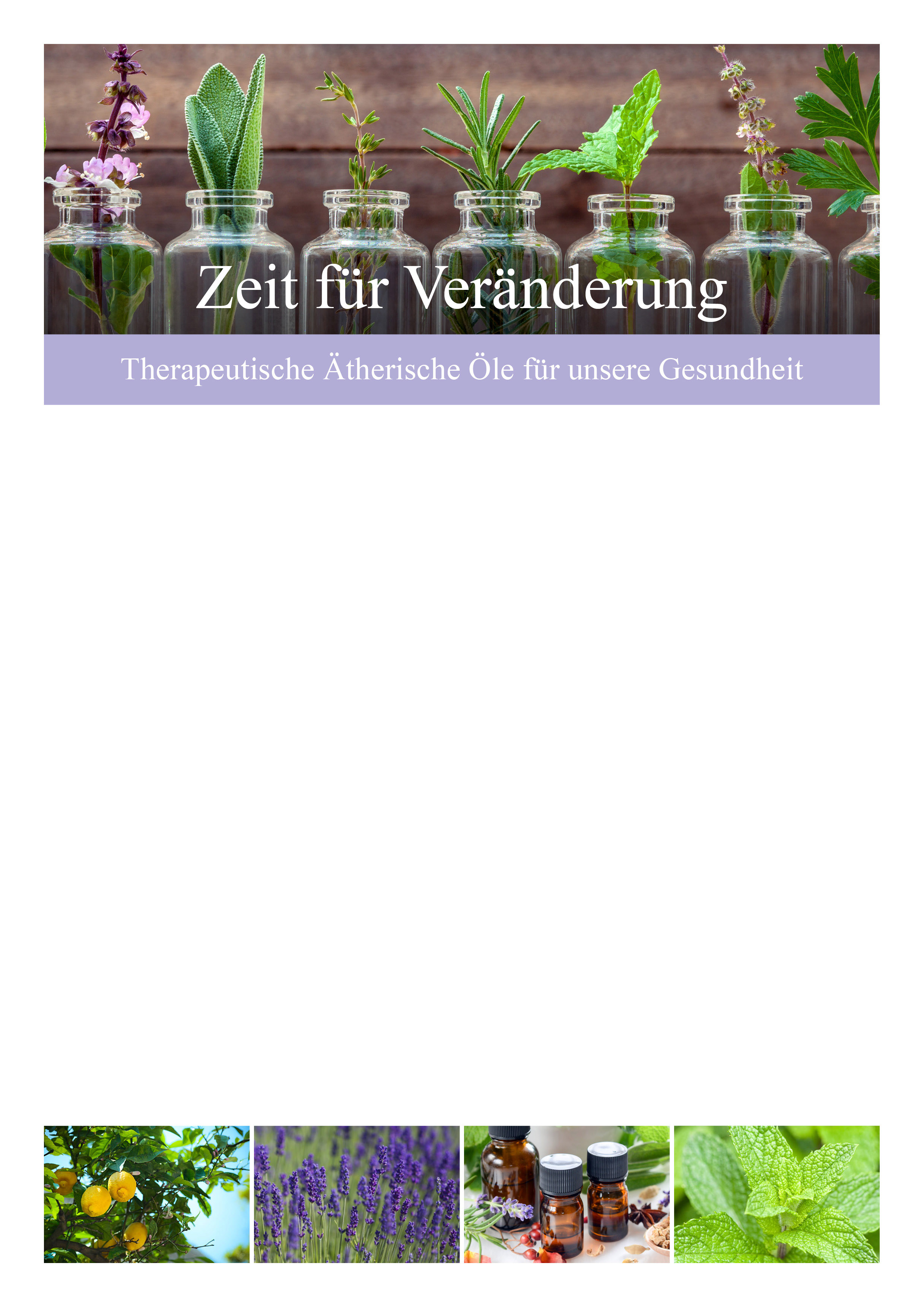 INFOANLASS
Therapeutische Ätherische Öle für unsere GesundheitImmer mehr Menschen suchen nach Alternativen, eigenverantwortlichfür ihre Gesundheit zu sorgen. Reine ätherische Öle unterstützen Wohlbefindenund körperliche Gesundheit, reinigen unsere Zellen, stärken die körpereigenenSelbstheilungskräfte, unser Immunsystem und unterstützen unsere emotionale Balance.Komm und lerne welches Geschenk die Natur für unsere Gesundheit bereithält.Erfahre auf welche Weise du sie im Alltag anwenden kannst.Wir werden die Öle riechen, testen und ihre Wirkung spüren, sie sindsehr wirkungsvoll und doch sanft genug auch für Kinder & Babys.doTERRA testen & erlebenDATUM:31. August 2020 um 09:00 UhrPräsentiert von Nicole WaldmeierAnmelden unter:079 290 12 82, nicolewaldmeier@changeit.ch,Schulstrasse 23, 2572 Sutz-LattrigenPräsentation dauert ca. 2 h, ist in sich abgeschlossen und kostenlos